Presseinformation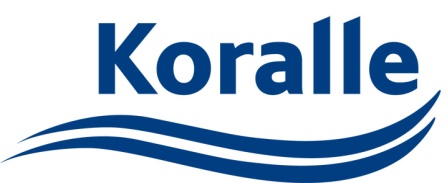 Neue Duschabtrennungsserie wird erweitert:Exklusive Duschlösungen für elegante BäderNeue Duschabtrennungs-Doppelserie mit großer Variationsbreite / Auch raumhohe Lösungen möglich / Sanft gleitende Türelemente mit innovativer Magnetführung / Noch montagefreundlicher durch neues Aufbau-Video / Attraktives Wandsystem ersetzt Fliesen im Duschbereich / Absolut wasserresistente Plattenlösung mit fugenlosen Verbindungen / Keine Spezialwerkzeuge notwendig / 12 Dekore in aktueller Naturstein-, Zement-, und Lackoptik / Vlotho. Die auf den Regionalmessen 2016 neu vorgestellte Duschabtrennungs-Doppelserie Koralle S600Plus/S606Plus ist inzwischen auf dem Markt gut nachgefragt und wird deshalb jetzt erweitert. Zur ISH 2017 in Frankfurt soll die puristisch-elegante Architektur-Duschlösung mit dem charakteristischen Banddesign um mehrere Varianten für Sondereinbausituationen ergänzt werden.Die Palette der bereits erhältlichen Einsatzmöglichkeiten reicht von der Eckdusche und 2- oder 4-teiligen Gleittüren mit Trennwand über ungewöhnliche 
WalkIn-Duschplätze bis hin zu U-Kombinationen mit Tür oder Eckeinstieg. Selbst raumhohe oder dem Raum angepasste Lösungen sind möglich. Bei der WalkIn-Dusche ist die feststehende Glaswand mit einem Schiebeelement verbunden, das nach Bedarf als Spritzschutz ausgezogen werden kann. Beide Serien sind für superflache Duschwannen oder bodengleiche Duschplätze planbar. Aufgrund ihrer Variantenvielfalt empfehlen sich die Abtrennungen besonders auch für anspruchsvolle Grundrisse und barrierefreie Bäder.Zu den technischen Finessen der neuen Duschabtrennungen, die ganz ohne untere Wandbefestigung auskommen, zählen die sanft gleitenden Türen aus 8 mm starkem Einscheiben-Sicherheitsglas. Wird die Gleittür geschlossen, übernimmt eine Soft-Close-Einheit das Schließen auf den letzten Zentimetern und hält sie in dieser Stellung fest. Die Soft-Open-Funktion öffnet die Tür im Endbereich vollständig und sorgt dafür, dass sie geöffnet bleibt, was besonders beim Lüften nach Gebrauch vorteilhaft ist. Eine innovative Magnetführung im Bodenbereich am Festelement verleiht den Gleittüren eine besondere Laufruhe und ermöglicht eine leichte Reinigung durch Abschwenken der Glaselemente. Die Koralle S600Plus mit Wandprofil ist – je nach Ausführung – in Standardgrößen zwischen 800 und 1.800 mm Breite bei einer Höhe von 2.000 mm erhältlich. Zusätzlich sind Sonderanfertigungen zwischen 800 und 2.000 mm Breite in Höhen von 1.400 bis 2.100 mm möglich. Als reines Aufmaßprodukt kann die Koralle S606Plus in Breiten zwischen 800 und 2.000 mm und Höhen zwischen 1.400 und 2.100 mm geordert werden. Bei der einteiligen Schiebetür für den Nischeneinbau ist ab einer Breite von 1.400 mm sogar eine Höhe von 2.500 mm möglich. Damit sind jetzt Abtrennungen realisierbar, die unter der Decke montiert werden und beispielsweise eine raumabschließende Lösung für Dusche und WC ermöglichen. Dies bietet nicht nur anspruchsvollen privaten Bauherren, sondern z. B. auch gehobenen Hotels und Spas besondere Flexibilität bei der Raumgestaltung.Der Aufbau des montagefreundlichen Systems wird jetzt auch durch ein Video unterstützt, das der Installateur auf der Plattform YouTube abrufen kann.Die Bandblenden der neuen Gleittüren-Doppelserie in poliertem Aluminium und vier edlen Lacktönen können ideal mit den zwölf Dekoren des ebenfalls neuen Wandsystems Koralle WS60 in Bezug gesetzt werden. Die Verbindung der aus 10 mm Kunststoff-Trägermaterial und 0,8 mm HPL-Beschichtung bestehenden Wandelemente erfolgt ohne Schienen. Dank eines Nut- und Federsystems ist eine hohe Maßhaltigkeit und Dichtigkeit gewährleistet. Neben einer glatten sowie leicht zu reinigenden Oberfläche ist das System absolut wasserresistent. Dies ist ein entscheidender Vorteil gegenüber anderen Angeboten auf dem Markt und auch gegenüber herkömmlicher Verfliesung, bei der die Gefahr von Feuchteschäden im Bauwerk nur bei regelmäßiger Kontrolle der Verfugung ausgeschlossen werden kann. Das neue Rückwandsystem ist in den Standardgrößen 1.000 und 1.300 x 2.400 mm lieferbar. Bei der Verkleidung größerer Flächen sorgen die passgenauen Nut- und Feder-Verbindungen für optisch nahtlose Übergänge. Um eine absolut stimmige Anmutung zu erreichen, sind auch die Oberseite und die seitlichen Kanten im jeweiligen Dekor beschichtet. Zur Anpassung an die individuellen räumlichen Gegebenheiten lassen sich die Koralle WS60-Platten mit handelsüblichen Schneidewerkzeugen leicht wie Holz bearbeiten. Weitere Informationen bei: Koralle Sanitärprodukte GmbH, Postfach 1763, 32591 Vlotho, Telefon (0 57 33) 14-0, Telefax (0 57 33) 14-2 95, Internet: www.koralle.de TECHNO PRESSFließtext: 3.960 ZeichenBildunterschriften:<<1_Koralle S600Plus>>Puristisch-elegantes Design und verschiedenfarbige Blenden prägen die neue teilgerahmte Duschabtrennungsserie Koralle S600Plus – hier eine Ecklösung mit doppelter Schiebetür. Durch mehrere Varianten in vielen Standardmaßen eignet sie sich für unterschiedlichste Grundrisse. <<2_Koralle S606Plus_WS60>>Optimales Duo: Die Duschabtrennungsserie Koralle S606Plus – hier als 
U-Kombination – ist gut mit dem Wandsystem Koralle WS60 (hier in der Natursteinoptik Patina Rock) kombinierbar, das eine perfekte Alternative zur herkömmlichen Verfliesung bietet.<<3_Koralle S606Plus>>Die elegante Koralle S606Plus ist auch als raumtrennende Lösung erhältlich. Die deckenhohe, hochtransparente Schiebetür trennt hier den Dusch- und WC-Bereich und eignet sich damit nicht nur für exklusive Privatbäder, sondern auch für die gehobene Hotellerie.Fotos: Koralle Sanitärprodukte GmbHVonKoralleAbteilung Marketing
Telefon
Fax 
E-Mail+49 (0)57 33 / 14-0
+49 (0)57 33 / 14-295
pr@koralle.deRedaktionTechno Press
Wolfgang D. Riedel
Postfach 10 04 49, 42004 WuppertalTelefon
Fax
E-Mail+49 (0)202 / 97010-30
+49 (0)202 / 97010-50
riedel@technopress.de4 Seite(n)4 Seite(n)